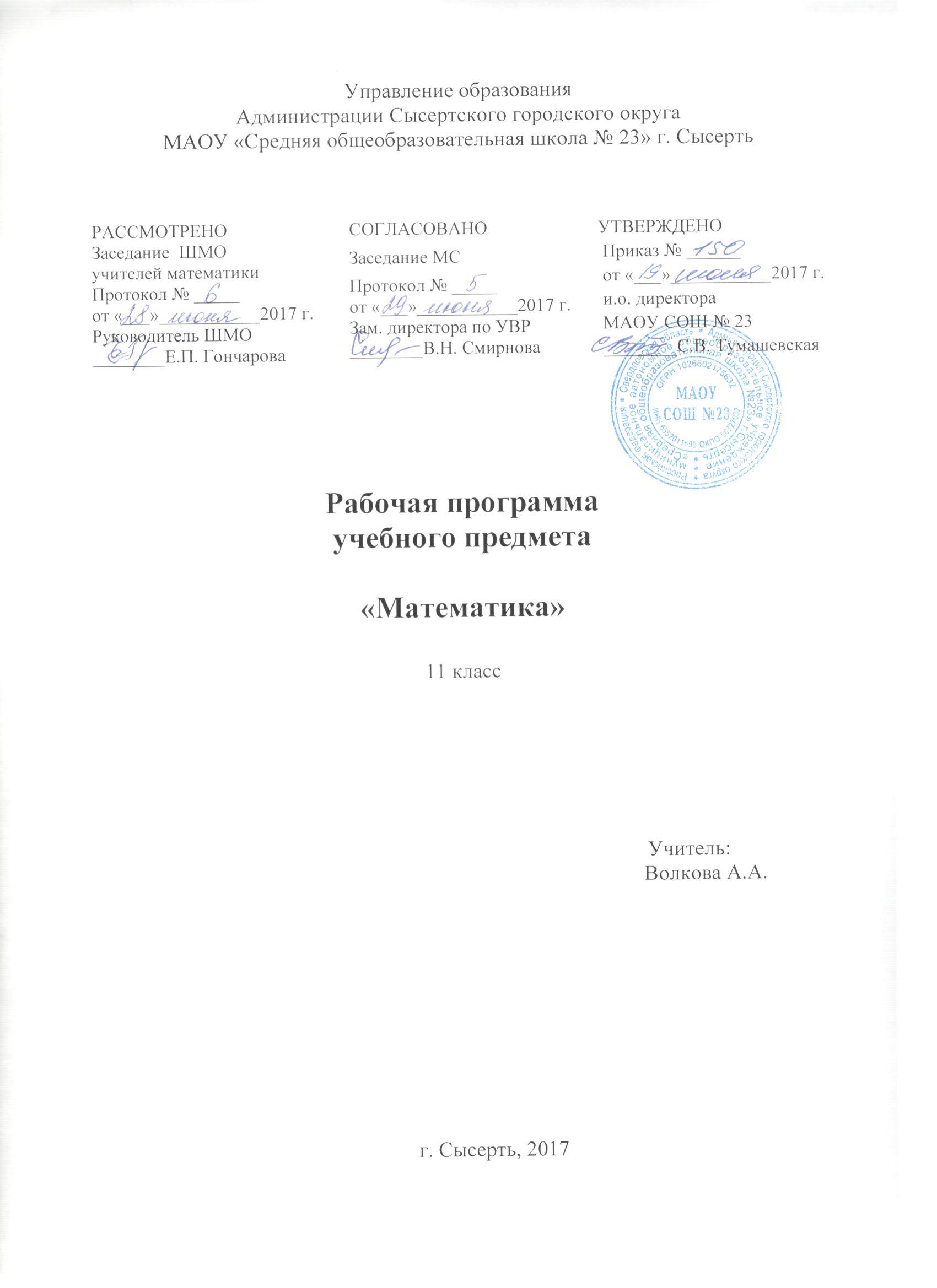  Пояснительная запискаРабочая программа по математике  составлена для 11 класса на основе:- федерального компонента государственного образовательного стандарта среднего (полного) общего  образования по математике,- с учетом требований к оснащению образовательного процесса в соответствии с содержанием наполнения учебных предметов компонента государственного стандарта общего образования,базисного учебного плана на 2016-2017 учебный год.Компоненты учебного и программно-методического комплекса по курсу «Математика» включают:- Ю.М. Колягин, Ю.В. Сидоров  Алгебра и начала анализа  11 класс. – «Мнемозина», 2004- Л.С. Атанасян  Геометрия для 10-11 классов. – М. «Просвещение», 2004 г.Рабочая программа рассчитана на 4 часа в неделю, всего 136 учебных часов в год, контрольных работ – 9 и итоговая контрольная работа.Изучение математики на базовом уровне среднего (полного) общего образования направлено на достижение следующих целей:формирование представлений о математике как универсальном языке науки, средстве моделирования явлений и процессов, об идеях и методах математики; развитие логического мышления, пространственного воображения, алгоритмической культуры, критичности мышления на уровне, необходимом для будущей профессиональной деятельности, а также последующего обучения в высшей школе;овладение математическими знаниями и умениями, необходимыми в повседневной жизни, для изучения школьных естественнонаучных дисциплин на базовом уровне, для получения образования в областях, не требующих углубленной математической подготовки;воспитание средствами математики культуры личности, понимания значимости математики для научно-технического прогресса, отношения к математике как к части общечеловеческой культуры через знакомство с историей развития математики, эволюцией математических идей.Основные задачи:предусмотреть возможность компенсации пробелов в подготовке школьников и недостатков в их математическом развитии, развитии внимания и памяти;обеспечить уровневую дифференциацию в ходе обучения;обеспечить базу математических знаний, достаточную для будущей профессиональной деятельности или последующего обучения в высшей школе;сформировать устойчивый интерес учащихся к предмету; развивать  математические и творческие способности учащихся;подготовить обучающихся к осознанному и ответственному выбору жизненного и профессионального пути;расширить понятие множества чисел (от натурального до действительного);изучить степенную, показательную, логарифмическую функции их свойства и графики;овладеть основными способами решения показательных, логарифмических, иррациональных уравнений и неравенств;рассмотреть преобразование тригонометрических выражений (включая решение уравнений) по формулам как алгебраическим, так и тригонометрическим.В ходе освоения содержания математического образования учащиеся овладевают разнообразными способами деятельности, приобретают и совершенствуют опыт:построения и исследования математических моделей для описания и решения прикладных задач, задач из смежных дисциплин; выполнения и самостоятельного составления алгоритмических предписаний и инструкций на математическом материале; выполнения расчетов практического характера; использования математических формул и самостоятельного составления формул на основе обобщения частных случаев и эксперимента;самостоятельной работы с источниками информации, обобщения и систематизации полученной информации, интегрирования ее в личный опыт;проведения доказательных рассуждений, логического обоснования выводов, различения доказанных и недоказанных утверждений, аргументированных и эмоционально убедительных суждений;самостоятельной и коллективной деятельности, включения своих результатов в результаты работы группы, соотнесение своего мнения с мнением других участников учебного коллектива и мнением авторитетных источников.В результате изучения математики на базовом уровне ученик должензнать/пониматьзначение математической науки для решения задач, возникающих в теории и практике; широту и в то же время ограниченность применения математических методов к анализу и исследованию процессов и явлений в природе и обществе;значение практики и вопросов, возникающих в самой математике для формирования и развития математической науки; историю развития понятия числа, создания математического анализа, возникновения и развития геометрии;универсальный характер законов логики математических рассуждений, их применимость во всех областях человеческой деятельности;вероятностный характер различных процессов окружающего мира;Алгебрауметьвыполнять арифметические действия, сочетая устные и письменные приемы, применение вычислительных устройств; находить значения корня натуральной степени, степени с рациональным показателем, логарифма, используя при необходимости вычислительные устройства; пользоваться оценкой и прикидкой при практических расчетах;проводить по известным формулам и правилам преобразования буквенных выражений, включающих степени, радикалы, логарифмы и тригонометрические функции;вычислять значения числовых и буквенных выражений, осуществляя необходимые подстановки и преобразования;использовать приобретенные знания и умения в практической деятельности и повседневной жизни для:практических расчетов по формулам, включая формулы, содержащие степени, радикалы, логарифмы и тригонометрические функции, используя при необходимости справочные материалы и простейшие вычислительные устройства;Функции и графикиуметьопределять значение функции по значению аргумента при различных способах задания функции; строить графики изученных функций;описывать по графику и в простейших случаях по формуле поведение и свойства функций, находить по графику функции наибольшие и наименьшие значения;решать уравнения, простейшие системы уравнений, используя свойства функций и их графиков;использовать приобретенные знания и умения в практической деятельности и повседневной жизни для:описания с помощью функций различных зависимостей, представления их графически, интерпретации графиков;Начала математического анализауметьвычислять производные и первообразные элементарных функций, используя справочные материалы; исследовать в простейших случаях функции на монотонность, находить наибольшие и наименьшие значения функций, строить графики многочленов и простейших рациональных функций с использованием аппарата математического анализа;вычислять в простейших случаях площади с использованием первообразной; использовать приобретенные знания и умения в практической деятельности и повседневной жизни для:решения прикладных задач, в том числе социально-экономических и физических, на наибольшие и наименьшие значения, на нахождение скорости и ускорения;Уравнения и неравенствауметьрешать рациональные, показательные и логарифмические уравнения и неравенства, простейшие иррациональные и тригонометрические уравнения, их системы;составлять уравнения и неравенства по условию задачи;использовать для приближенного решения уравнений и неравенств графический метод;изображать на координатной плоскости множества решений простейших уравнений и их систем;использовать приобретенные знания и умения в практической деятельности и повседневной жизни для:построения и исследования простейших математических моделей;Элементы комбинаторики, статистики и теории вероятностейуметьрешать простейшие комбинаторные задачи методом перебора, а также с использованием известных формул;вычислять в простейших случаях вероятности событий на основе подсчета числа исходов;использовать приобретенные знания и умения в практической деятельности и повседневной жизни для:анализа реальных числовых данных, представленных в виде диаграмм, графиков;анализа информации статистического характера;Геометрияуметьраспознавать на чертежах и моделях пространственные формы; соотносить трехмерные объекты с их описаниями, изображениями;описывать взаимное расположение прямых и плоскостей в пространстве, аргументировать свои суждения об этом расположении;анализировать в простейших случаях взаимное расположение объектов в пространстве;изображать основные многогранники и круглые тела; выполнять чертежи по условиям задач;строить простейшие сечения куба, призмы, пирамиды; решать планиметрические и простейшие стереометрические задачи на нахождение геометрических величин (длин, углов, площадей, объемов);использовать при решении стереометрических задач планиметрические факты и методы;проводить доказательные рассуждения в ходе решения задач;использовать приобретенные знания и умения в практической деятельности и повседневной жизни для:исследования (моделирования) несложных практических ситуаций на основе изученных формул и свойств фигур;вычисления объемов и площадей поверхностей пространственных тел при решении практических задач, используя при необходимости справочники и вычислительные устройства. Тематическое планирование математика 11 класс Календарно  тематическое планирование по математике для 11 классаСокращения в календарно-тематическом планированииКритерии и нормы оценки знаний, умений и навыков обучающихся по математике1. Оценка письменных контрольных работ обучающихся по математике.Ответ оценивается отметкой «5», если: работа выполнена полностью;в логических рассуждениях и обосновании решения нет пробелов и ошибок;в решении нет математических ошибок (возможна одна неточность, описка, которая не является следствием незнания или непонимания учебного материала).Отметка «4» ставится в следующих случаях:работа выполнена полностью, но обоснования шагов решения недостаточны (если умение обосновывать рассуждения не являлось специальным объектом проверки);допущены одна ошибка или есть два – три недочёта в выкладках, рисунках, чертежах или графиках (если эти виды работ не являлись специальным объектом проверки). Отметка «3» ставится, если: допущено более одной ошибки или более двух – трех недочетов в выкладках, чертежах или графиках, но обучающийся обладает обязательными умениями по проверяемой теме.Отметка «2» ставится, если:допущены существенные ошибки, показавшие, что обучающийся не обладает обязательными умениями по данной теме в полной мере.     Учитель может повысить отметку за оригинальный ответ на вопрос или оригинальное решение задачи, которые свидетельствуют о высоком математическом развитии обучающегося; за решение более сложной задачи или ответ на более сложный вопрос, предложенные обучающемуся дополнительно после выполнения им каких-либо других заданий. 2.Оценка устных ответов обучающихся по математикеОтвет оценивается отметкой «5», если ученик: полно раскрыл содержание материала в объеме, предусмотренном программой и учебником;изложил материал грамотным языком, точно используя математическую терминологию и символику, в определенной логической последовательности;правильно выполнил рисунки, чертежи, графики, сопутствующие ответу;показал умение иллюстрировать теорию конкретными примерами, применять ее в новой ситуации при выполнении практического задания;продемонстрировал знание теории ранее изученных сопутствующих тем,  сформированность  и устойчивость используемых при ответе умений и навыков;отвечал самостоятельно, без наводящих вопросов учителя;возможны одна – две  неточности при освещение второстепенных вопросов или в выкладках, которые ученик легко исправил после замечания учителя.Ответ оценивается отметкой «4», если удовлетворяет в основном требованиям на оценку «5», но при этом имеет один из недостатков:в изложении допущены небольшие пробелы, не исказившее математическое содержание ответа;допущены один – два недочета при освещении основного содержания ответа, исправленные после замечания учителя;допущены ошибка или более двух недочетов  при освещении второстепенных вопросов или в выкладках,  легко исправленные после замечания учителя.Отметка «3» ставится в следующих случаях:неполно раскрыто содержание материала (содержание изложено фрагментарно, не всегда последовательно), но показано общее понимание вопроса и продемонстрированы умения, достаточные для усвоения программного материала (определены «Требованиями к математической подготовке обучающихся» в настоящей программе по математике);имелись затруднения или допущены ошибки в определении математической терминологии, чертежах, выкладках, исправленные после нескольких наводящих вопросов учителя;ученик не справился с применением теории в новой ситуации при выполнении практического задания, но выполнил задания обязательного уровня сложности по данной теме;при достаточном знании теоретического материала выявлена недостаточная сформированность основных умений и навыков.Отметка «2» ставится в следующих случаях:не раскрыто основное содержание учебного материала;обнаружено незнание учеником большей или наиболее важной части учебного материала;допущены ошибки в определении понятий, при использовании математической терминологии, в рисунках, чертежах или графиках, в выкладках, которые не исправлены после нескольких наводящих вопросов учителя.3.Общая классификация ошибок.При оценке знаний, умений и навыков обучающихся следует учитывать все ошибки (грубые и негрубые) и недочёты.Грубыми считаются ошибки:незнание определения основных понятий, законов, правил, основных положений теории, незнание формул, общепринятых символов обозначений величин, единиц их измерения;незнание наименований единиц измерения;неумение выделить в ответе главное;неумение применять знания, алгоритмы для решения задач;неумение делать выводы и обобщения;неумение читать и строить графики;неумение пользоваться первоисточниками, учебником и справочниками;потеря корня или сохранение постороннего корня;отбрасывание без объяснений одного из них;равнозначные им ошибки;вычислительные ошибки, если они не являются опиской; логические ошибки.К негрубым ошибкам следует отнести:неточность формулировок, определений, понятий, теорий, вызванная неполнотой охвата основных признаков определяемого понятия или заменой одного - двух из этих признаков второстепенными;неточность графика;нерациональный метод решения задачи или недостаточно продуманный план ответа (нарушение логики, подмена отдельных основных вопросов второстепенными);нерациональные методы работы со справочной и другой литературой;неумение решать задачи, выполнять задания в общем виде.Недочетами являются:нерациональные приемы вычислений и преобразований;небрежное выполнение записей, чертежей,Литература и средства обучения, в том числе электронные образовательные ресурсы для 11 класса.1. Программы общеобразовательных учреждений. Алгебра и начала    математического анализа 10-11 классы. Составитель Бурмистрова Т.А. –М.: Просвещение, 2009, 2010;2. Программы общеобразовательных учреждений. Геометрия. 10 – 11 классы.   Составитель Бурмистрова Т.А. – М.: Просвещение, 2009,2010.рекомендованными для общеобразовательных учреждений.3 Алгебра и начала анализа: Учеб. для 10–11 кл. общеобразовательных . учреждений /А.Н. Колмогоров, А.М. Абрамов, Ю.П. Дудницын и др.; Под. ред. А.Н. Колмогорова. – М.: Просвещение, 2009.4. Атанасян Л.С. и др. «Геометрия 10-11» издательство «Просвещение»,2006 г;5. Дидактические материалы по алгебре и началам анализа для 11 класса     /Б.М. Ивлев, С.М. Саакян, С.И. Шварцбурд. – М.: Просвещение, 2009г.6. Алгебра и начала и анализа 10-11. Самостоятельные и контрольные работы. А.И. Ершова В.В. Голобородько. 2009г.7. Геометрия, 10–11: Учеб. для общеобразоват. учреждений/ Л.С. Атанасян, В.Ф. Бутузов, С.Б. Кадомцев и др. – М.: Просвещение, .8.«Поурочные разработки по геометрии. Дифференцированный подход» 10,11 класс. В.А. Яровенко.- Москва. «Вако». .9. .Зив Б.Г., Мейлер В.М. Дидактические материалы по геометрии для 10 кл. – М.: Просвещение, .10. Задачи по алгебре и началам анализа: Пособие для учащихся 10–11 кл. общеобразовательных. учреждений /С.М. Саакян, А.М. Гольдман, Д.В. Денисов. – М.: Просвещение, .№ п\пСодержание учебного материала алгебрыСодержание учебного материала геометрияКоли-чество часовДатаПримечание«Тригонометрические функции»  8ч1Область определения тригонометрических функций. Множество значений тригонометрических функций.2Область определения тригонометрических функций. Множество значений тригонометрических функций.Метод координат в пространстве163Прямоугольная система координат в пространстве4Координаты точки и координаты вектора5График функции y = cos x. Свойства функции cos x. Решение уравнения вида cos x = a.6График функции y = sin x. Свойства функции sin x. Решение уравнения вида sin x = a. 7Координаты вектора8Связь между координатами векторов и координатами точек9 Свойства и график функций y=tg x. Свойства и график функций y=ctg x. Решение уравнения вида tg x = a, ctg x = a.10Обратные тригонометрические функции.11Связь между координатами векторов и координатами точек12Простейшие задачи в координатах13Урок обобщения по теме: «Свойства тригонометрических функций». 14Контрольная работа №1 по теме: «Тригонометрические функции».Производная и ее геометрический смысл14ч15Простейшие задачи в координатах16Простейшие задачи в координатах17Предел функции. Непрерывные функции.18Производная19Уроки обобщения, систематизации и коррекции знаний20Контрольная работа № 2  по теме «Координаты точки и координаты вектора»21Правила дифференцирования22Правила дифференцирования23Угол между векторами .Скалярное произведение векторов24Вычисление углов между прямыми и плоскостями25Производная  степенной функций.26Производная  степенной функций.27Вычисление углов между прямыми и плоскостями28Движение. Осевая симметрия. Зеркальная симметрия. Параллельный перенос.29Производная элементарных функций30Производная  некоторых элементарных функций31Обобщающий урокпо теме«Метод координат в пространстве»32Контрольная работа  № 3 по теме «Метод координат в пространстве»33Производная  некоторых элементарных функций34Геометрический смысл производной Цилиндр, конус, шар1435Понятие цилиндра. 36 Площадь поверхности цилиндра37Геометрический смысл производной 38Урок обобщения и систематизации знаний по теме: «Геометрический смысл производной»39Понятие конуса40Площадь поверхности конуса41Урок обобщения и систематизации знаний по теме: «Геометрический смысл производной»42 Контрольная работа №4 по теме «Производная и ее геометрический смысл»43Усеченный конус44Усеченный конусПрименение производной к исследованию функций1045Возрастание и убывание функций46Возрастание и убывание функции47Сфера и шар48Сфера и шар. Взаимное расположение сферы и плоскости.49Экстремумы функций50Экстремумы функций51Касательная плоскость к сфере52Площадь сферы53Наибольшее, наименьшее значение функций 54Наибольшее, наименьшее значение  функций 55Решение задач по комбинации геометрических тел56Решение задач по комбинации геометрических тел57Построение графиков функций58Построение графиков функций59Решение задач по комбинации геометрических тел60Контрольная работа № 5 по теме «Цилиндр, конус , шар»61Урок обобщения и систематизации знаний по теме: «Применение производной к исследованию функций»62Контрольная работа  №6 по теме «Применение производной к исследованию функций»Объемы тел1663Понятие объема. Объем прямоугольного параллелепипеда64Понятие объема. Объем прямоугольного параллелепипедаИнтеграл765Первообразная66Правила нахождения первообразных 67Объем прямой призмы 68Объем цилиндра69Правила нахождения первообразных 70Определенный интеграл71Объем наклонной призмы72Объём пирамиды 73Площадь криволинейной трапеции. Интеграл и его вычисление74Площадь криволинейной трапеции. Интеграл и его вычисление75Объём пирамиды 76Объём  конуса77Контрольная работа № 7  по теме «Первообразная.  Интеграл.»Элементы комбинаторики. Теория вероятности9ч78Сочетания и  размещения, их свойства79Объём шара. 80Объём шарового сегмента, объём шарового слоя81Сочетания и  размещения, их свойства82Решение задач по теории вероятности83Объём шарового сектора, площадь сферы.84Объём шарового сектора, площадь сферы.85Решение задач по теории вероятности86Случайные события и их вероятности87 Решение задач по темам «Объём шара. Объём шарового сегмента, шарового слоя и шарового сектора. Площадь сферы»88 Решение задач по темам «Объём шара. Объём шарового сегмента, шарового слоя и шарового сектора. Площадь сферы»89Случайные события и их вероятности90Случайные события и их вероятности91 Решение задач по темам «Объём шара. Объём шарового сегмента, шарового слоя и шарового сектора. Площадь сферы»92Контрольная работа  № 8 по теме «Объемы: цилиндр, конус, призма»93Урок обобщения, систематизации и коррекции знаний94Контрольная работа 9 по теме «Элементы теории вероятности»Комплексные числа695Определение комплексного числа96Сложение и умножение комплексного числа97Модуль комплексного числа98Геометрическая  интерпретация комплексного числа99Тригонометрическая форма комплексного числа100Квадратные уравнения  с комплексным неизвестнымИтоговое повторение36101Повторение: Тригонометрические функции числового аргумента102Повторение: Решение тригонометрических уравнений 103Параллельность прямых, параллельность прямой и плоскости.104Скрещивающиеся прямые105Повторение: Решение тригонометрических уравнений 106Повторение: Решение тригонометрических уравнений 107Параллельность плоскостей108Многогранники109Решение логарифмических , показательных , иррациональных уравнений110Решение логарифмических , показательных , иррациональных уравнений111Решение задач на многогранники, тела вращения112Решение задач на многогранники, тела вращения113Выполнять действия с функциями114Выполнять действия с функциями115Решение практических задач, задач по готовому чертежу.116Работа с математическими моделями117Работа с математическими моделями118Работа с математическими моделями119Решение геометрических задач для подготовки к ЕГЭ120Решение геометрических задач для подготовки к ЕГЭ121Решение задач  на проценты, пропорцию. Чтение графиков функций.122Решение практических задач, задач по готовому чертежу.123Решение геометрических задач для подготовки к ЕГЭ124Решение геометрических задач для подготовки к ЕГЭ125Итоговая контрольная работа126Итоговая контрольная работа127Решение неравенств с одной переменной 128Решение неравенств с одной переменной 129Уравнения и  неравенства с двумя переменными130Уравнения и  неравенства с двумя переменными131Системы уравнений132Системы уравнений133Решение геометрических задач для подготовки к ЕГЭ134Решение геометрических задач для подготовки к ЕГЭ135Уравнения и неравенства с параметрами136Уравнения и неравенства с параметрами№ урокаТема урока.Количество часовТип урокаЭлементы содержанияТребования к уровню подготовкиВид контроля. Измерители.Домашнее заданиеДата проведенияДата проведения№ урокаТема урока.Количество часовТип урокаЭлементы содержанияТребования к уровню подготовкиВид контроля. Измерители.Домашнее заданиеПлан.Факт.«Тригонометрические функции»  8ч.1.Область определения тригонометрических функций. Множество значений тригонометрических функций.1КомбинированныйФункции. Область определения и множество значений. График функции. Построение графиков функций, заданных различными способами. Свойства функции: монотонность, четность  и нечетность, периодичность, ограниченность. Промежутки возрастания и убывания функции, наибольшее и наименьшее значения. Графическая интерпретация. Применение функциональных зависимостей в реальных процессах и явлениях.Знать: Область определения тригонометрических функций. Множество значений тригонометрических функций Уметь: находить промежутки возрастания и убывания функции, наибольшее и наименьшее значения.Проблемные задания, фронтальный опрос, упражнения2.Область определения тригонометрических функций. Множество значений тригонометрических функций.1КомбинированныйФункции. Область определения и множество значений. График функции. Построение графиков функций, заданных различными способами. Свойства функции: монотонность, четность  и нечетность, периодичность, ограниченность. Промежутки возрастания и убывания функции, наибольшее и наименьшее значения. Графическая интерпретация. Применение функциональных зависимостей в реальных процессах и явлениях.Знать: Область определения тригонометрических функций. Множество значений тригонометрических функций Уметь: находить промежутки возрастания и убывания функции, наибольшее и наименьшее значения.Построение алгоритмадействия, решениеупражнений, ответына вопросыМетод координат в пространстве163.Прямоугольная система координат в пространстве1УОНМДекартовы координаты в пространстве.Знать: алгоритм разложения векторов по координатным векторамУметь:  строить точки по их координатам, находить координаты вектораРабота с учебником решение задач4.Координаты точки и координаты вектора1КУКоординаты вектора.Знать алгоритмы сложения 2-х и более векторов, произведение вектора на число, разности 2-х векторовУметь  применять их при выполнении заданийРабота с учебником решение задач5График функции y = cos x. Свойства функции cos x. Решение уравнения вида cos x = a.1КомбинированныйПрименение функциональных зависимостей в реальных процессах и явлениях.Преобразование графиков: параллельный перенос, симметрия относительно осей координат и симметрия относительно  начала координат и симметрия относительно прямой у=х, растяжение и сжатие вдоль координатных осей.Знать: Графики тригонометрических функций и их преобразованиеУметь: строить графики тригонометрических функций. Знать методы преобразования  Решение упражнений, ответы на вопросыИндивидуальная, групповая. Решение упражнений, составление опорного конспекта, ответы на вопросы.5График функции y = cos x. Свойства функции cos x. Решение уравнения вида cos x = a.1КомбинированныйПрименение функциональных зависимостей в реальных процессах и явлениях.Преобразование графиков: параллельный перенос, симметрия относительно осей координат и симметрия относительно  начала координат и симметрия относительно прямой у=х, растяжение и сжатие вдоль координатных осей.Знать: Графики тригонометрических функций и их преобразованиеУметь: строить графики тригонометрических функций. Знать методы преобразования  Решение упражнений, ответы на вопросыИндивидуальная, групповая. Решение упражнений, составление опорного конспекта, ответы на вопросы.6График функции y = sin x. Свойства функции sin x. Решение уравнения вида sin x = a. 1КомбинированныйПрименение функциональных зависимостей в реальных процессах и явлениях.Преобразование графиков: параллельный перенос, симметрия относительно осей координат и симметрия относительно  начала координат и симметрия относительно прямой у=х, растяжение и сжатие вдоль координатных осей.Знать: Графики тригонометрических функций и их преобразованиеУметь: строить графики тригонометрических функций. Знать методы преобразования  Самостоятельная работа 7Координаты вектора1УОНМКоординаты вектора.Знать алгоритмы сложения 2-х и более векторов, произведение вектора на число, разности 2-х векторовУметь  применять их при выполнении заданийИндивидуальные карточки. Решение задач8Связь между координатами векторов и координатами точек1УОНМКоординаты вектора, формулы середины отрезка, длины вектора и расстояние между 2-мя точкамиЗнать формулы координат середины отрезка, длины вектора и расстояние между 2-мя точками Уметь применять указанные формулы для решения стереометрических задачРабота с учебником решение задач9 Свойства и график функций y=tg x. Свойства и график функций y=ctg x. Решение уравнения вида tg x = a, ctg x = a.1урок ознакомления с новым материаломГрафики функцийЗнать: Графики тригонометрических функций и их преобразование Уметь: строить графики тригонометрических функций. Знать методы преобразованияИндивидуальные карточки. Решение задач (типовые задания ЕГЭ)10Обратные тригонометрические функции.1КомбинированныйГрафики функций, их свойства.Знать: Графики обратных тригонометрических функций.Уметь: строить графики обратных тригонометрических функций. Описывать их свойства, решать уравнения. Работа с учебником Решение задач.11Связь между координатами векторов и координатами точек1КУКоординаты вектора, формулы середины отрезка, длины вектора и расстояние между 2-мя точкамиЗнать формулы координат середины отрезка, длины вектора и расстояние между 2-мя точками Уметь применять указанные формулы для решения стереометрических задачСамостоятельная работа 12Простейшие задачи в координатах1КомбинированныйКоординаты вектора, формулы середины отрезка, длины вектора и расстояние между 2-мя точкамиЗнать формулы координат середины отрезка, длины вектора и расстояние между 2-мя точками Уметь применять указанные формулы для решения стереометрических задачРабота с учебником. Решение задач. 13Урок обобщения по теме: «Свойства тригонометрических функций». 1Урок контроля,обобщения и коррекции знанийГрафики функций, их свойства.Знать: Графики тригонометрических функций и их преобразованиеУметь: строить графики тригонометрических функций. Знать методы преобразованияЭкспресс- контроль 13Урок обобщения по теме: «Свойства тригонометрических функций». 1Урок контроля,обобщения и коррекции знанийГрафики функций, их свойства.Знать: Графики тригонометрических функций и их преобразованиеУметь: строить графики тригонометрических функций. Знать методы преобразования(5 мин)14Контрольная работа №1 по теме: «Тригонометрические функции».1урок закрепления изученного материалаКонтроль знаний и уменийЗнать: Графики тригонометрических функций и их преобразованиеУметь: строить графики тригонометрических функций. Знать методы преобразованияПроизводная и ее геометрический смысл14ч15Простейшие задачи в координатах1`УЗИМКоординаты вектора, формулы середины отрезка, длины вектора и расстояние между 2-мя точкамиЗнать формулы координат середины отрезка, длины вектора и расстояние между 2-мя точками Уметь применять указанные формулы для решения стереометрических задачФронтальный опрос16Простейшие задачи в к координатах1УПЗУКоординаты вектора, формулы середины отрезка, длины вектора и расстояние между 2-мя точкамиЗнать формулы координат середины отрезка, длины вектора и расстояние между 2-мя точками Уметь применять указанные формулы для решения стереометрических задачИндивидуальные карточки. Решение задач 17Предел функции. Непрерывные функции.1комбинированный понятие предела, понятие непрерывности функцииЗнать: понятие предела, понятие непрерывности функцииРабота с учебником решение задач18Производная1комбинированныйПонятие мгновенной скорости, предел функции в точке.Знать: понятие производной и правила нахождения производнойРабота с учебником решение задач19Уроки обобщения, систематизации и коррекции знаний1УОСЗКоординаты вектора, формулы середины отрезка, длины вектора и расстояние между 2-мя точкамиЗнать и понимать: декартовы координаты в пространстве, формулы координат вектора,связь между координатами векторов и координатами точек,Уметь: выполнять действия над векторами, решать стереометрические задачи координатно-векторным методомРабота с учебником решение задач20Контрольная работа № 2  по теме «Координаты точки и координаты вектора»1КЗУКоординаты вектора, формулы середины отрезка, длины вектора и расстояние между 2-мя точкамиЗнать и понимать: декартовы координаты в пространстве, формулы координат вектора,связь между координатами векторов и координатами точек,Уметь: выполнять действия над векторами, решать стереометрические задачи координатно-векторным методом21Правила дифференцирования1комбинированныйФормулы дифференцирования суммы, произведения, частного, сложной функцииЗнать: понятие производной и правила нахождения производнойРабота с учебником решение задач22Правила дифференцирования1УчебныйпрактикумФормулы дифференцирования суммы, произведения, частного, сложной функцииЗнать: понятие производной и правила нахождения производнойРабота с учебником решение задач23Угол между векторами .Скалярное произведение векторов1УОНМУгол между векторами Скалярное произведение векторов.Знать форму нахождения скалярного произведения векторовУметь вычислять скалярное произведение векторов в координатах и как произведение длин векторов на косинус угла между векторами по их координатам, находить угол между прямой и плоскостьюРабота с учебником решение задач24Вычисление углов между прямыми и плоскостями1УОНМУгол между векторами Скалярное произведение векторов.Знать форму нахождения скалярного произведения векторовУметь вычислять скалярное произведение векторов в координатах и как произведение длин векторов на косинус угла между векторами по их координатам, находить угол между прямой и плоскостьюРабота у доски, дифференцированные задания.25Производная  степенной функций.1КомбинированныйФормула производной степенной функцииФормула для вычисления приближенных значений степенной функцииЗнать:формулы дифференцирования  функции Уметь: находить производную степенной функций.Работа с учебником решение задач26Производная  степенной функций.УчебныйпрактикумФормула производной степенной функцииФормула для вычисления приближенных значений степенной функцииРешение задач (типовые задания ЕГЭ). Самостоятельная работа27Вычисление углов между прямыми и плоскостями1УчебныйпрактикумУгол между прямыми.Уметь находить угол между прямой и плоскостьюРабота у доски, дифференцированные задания.28Движение. Осевая симметрия. Зеркальная симметрия. Параллельный перенос.1Комбинированныйпостроение фигуры, симметричной относительно оси симметрии, центра симметрии, плоскости, при параллельном переносе, устанавливать связь между координатами симметричных точекЗнать: понятие движения пространства, основные виды движенийУметь: доказать, что центральная, осевая, зеркальная симметрии и параллельный перенос являются движениями; Тест (10 мин) Работа с учебником, Решение задач29Производная  некоторых элементарных функций1КомбинированныйФормулы производных некоторых элементарных функцииУметь: вычислять производную элементарных  функции, в том числе и со сложным выражением.Работа с учебником решение задач30Производная  некоторых элементарных функций1Учебныйпрактикумпроизводные  некоторых элементарных функцийЗнать: формулы дифференцирования функции Уметь: находить производные  некоторых элементарных функцийРабота с учебником решение задач. Решение задач (типовые задания ЕГЭ).31Обобщающий урокпо теме «Метод координат в пространстве»1Урокобобщения и систематизациизнанийвычисление углов между двумя прямыми, между прямой и плоскостью.Построение фигуры, симметричной относительно оси симметрии, центра симметрии, плоскости, при параллельном переносе, устанавливать связь между координатами симметричных точекЗнать форму нахождения скалярного произведения векторовУметь вычислять скалярное произведение векторов в координатах и как произведение длин векторов на косинус угла между векторами по их координатам, находить угол между прямой и плоскостьюРабота с учебником, Решение задач32Контрольная работа  № 3 по теме «Метод координат в пространстве»1Урокконтроляобобщения и коррекции знанийвычисление углов между двумя прямыми, между прямой и плоскостью.Построение фигуры, симметричной относительно оси симметрии, центра симметрии, плоскости, при параллельном переносе, устанавливать связь между координатами симметричных точекЗнать форму нахождения скалярного произведения векторовУметь вычислять скалярное произведение векторов в координатах и как произведение длин векторов на косинус угла между векторами по их координатам, находить угол между прямой и плоскостью33Производная  некоторых элементарных функций1Учебныйпрактикумпроизводные  некоторых элементарных функцийЗнать: формулы дифференцирования функции Уметь: находить производные  некоторых элементарных функцийРабота с учебником решение задач. Решение задач (типовые задания ЕГЭ).34Геометрический смысл производной 1Комбинированныйуравнения касательной к графику функции, находить точки, в которых касательная параллельна к графикуУметь: составлять уравнения касательной к графику функции, находить точки, в которых касательная параллельна к графику.Работа с учебником, Решение задачЦилиндр, конус, шар1535Понятие цилиндра. 1УОНМЦилиндрОснование, высота, боковая поверхность, образующая, разверткаЗнать: понятия цилиндрической поверхности, определение цилиндра, его элементы (боковая поверхность, основания, образующие, ось, высота, радиус); формулы для вычисления площадей боковой и полной поверхностей цилиндраУметь: применять изученные формулы для решения задач.Экспресс- контроль (10 мин) Работа с учебником, решение задач36 Площадь поверхности цилиндра1КУФормула площади поверхности цилиндраЗнать: понятия цилиндрической поверхности, определение цилиндра, его элементы (боковая поверхность, основания, образующие, ось, высота, радиус); формулы для вычисления площадей боковой и полной поверхностей цилиндраУметь: применять изученные формулы для решения задач.Решение задач. Математический диктант 37Геометрический смысл производной 1Комбинированныйуравнения касательной к графику функции, находить точки, в которых касательная параллельна к графикуУметь: составлять уравнения касательной к графику функции, находить точки, в которых касательная параллельна к графику.Решение задач (типовые задания ЕГЭ)38Урок обобщения и систематизации знаний по теме:«Геометрический смысл производной»1Урокобобщения и систематизациизнанийпроизводные  некоторых элементарных функций, уравнения касательной к графику функции, находить точки, в которых касательная параллельна к графикуУметь:  применять полученную теорию при решении задач.Работа с учебником, Решение задач39Понятие конуса1КомбинированныйКонус. Основание, высота, боковая поверхность, образующая, развертка. Формула площади поверхности конусаЗнать формулы площади боковой и полной поверхности конуса, усечённого конуса, элементы конуса, усечённого конусаУметь выполнять построение  конуса, его сечения, решать задачи на нахождение площади боковой и полной поверхности  конуса,Работа с учебником. Построение сечений40Площадь поверхности конуса1Практикум, фронтальный опросКонус. Основание, высота, боковая поверхность, образующая, развертка. Формула площади поверхности конусаЗнать формулы площади боковой и полной поверхности конуса, усечённого конуса, элементы конуса, усечённого конусаУметь выполнять построение  конуса, его сечения, решать задачи на нахождение площади боковой и полной поверхности  конуса,Работа с учебником. Решение задач. Работа в группах41Урок обобщения и систематизации знаний по теме:«Геометрический смысл производной»1Урокобобщения и систематизациизнанийпроизводные  некоторых элементарных функций, уравнения касательной к графику функции, находить точки, в которых касательная параллельна к графикуУметь:  применять полученную теорию при решении задач. Работа с учебником, решение задач (типовые задания ЕГЭ)42 Контрольная работа №4 по теме «Производная и ее геометрический смысл»1урокконтроляобобщения и коррекции знанийпроизводные  некоторых элементарных функций, уравнения касательной к графику функции, находить точки, в которых касательная параллельна к графикуУметь:  применять полученную теорию при решении задач.43Усеченный конус.1Комбинированный Усеченный конус. Основание, высота, боковая поверхность, образующая, разверткаЗнать: понятия усеченного конуса, поверхности, его элементы (боковая поверхность, основания,  образующие, ось, высота); формулы для вычисления площадей боковой и полной поверхностей  усеченного конусаУметь: применять изученные формулы для решения задач.Работа с учебником. Решение задач.44Усеченный конус.1Учебныйпрактикум Усеченный конус. Основание, высота, боковая поверхность, образующая, разверткаЗнать: понятия усеченного конуса, поверхности, его элементы (боковая поверхность, основания,  образующие, ось, высота); формулы для вычисления площадей боковой и полной поверхностей  усеченного конусаУметь: применять изученные формулы для решения задач.Работа с учебником, решение задачПрименение производной к исследованию функций1045Возрастание и убывание функций1КомбинированныйПромежутки возрастания и убывания функции, знаки производнойУметь: находить по графику  производной интервалы возрастания и убывания функции, строить эскиз графика функцииРабота с учебником. Решение задач46Возрастание и убывание функции1УчебныйпрактикумПромежутки возрастания и убывания функции, знаки производнойУметь: находить по графику  производной интервалы возрастания и убывания функции, строить эскиз графика функцииСамостоятельная работа47Сфера и шар1УОНМШар и сфера, их сечения, касательная плоскость к сфере. Знать определение сферы и шара, св-ва касательной плоскости к сфере, ур-ие сферы , формулу площади сферыУметь определять взаимное расположение сфер и плоскости, составлять ур-ие сферы, решать типовые задачиРабота с учебником. Решение задач. Работа в группах.48Сфера и шар. Взаимное расположение сферы и плоскости.1УЗИМШар и сфера, их сечения, касательная плоскость к сфере. Знать определение сферы и шара, св-ва касательной плоскости к сфере, ур-ие сферы , формулу площади сферыУметь определять взаимное расположение сфер и плоскости, составлять ур-ие сферы, решать типовые задачиЭкспресс- контроль  7 мин49Экстремумы функций1КомбинированныйТочки максимума и минимума функции, точки  экстремумаУметь: находить стационарные точки заданной функцииРабота с учебником, решение задач50Наибольшее, наименьшее значение функций 1КомбинированныйНаибольшее и наименьшее значения функцииУметь: находить наибольшее и наименьшее значение функции на интервале Работа с учебником, решение задач (типовые задания ЕГЭ)51Касательная плоскость к сфере1УОНМКасательная плоскость к шару, точка касания. Свойство касательной плоскости к шаруЗнать теорему о касательной плоскости к сфере. Уметь: применять изученные формулы для решения задач.Работа с учебником, Решение задач52Площадь сферы1УОНМформулу площади сферы.Знать:  формулу площади сферы.Уметь применять формулу при решении задач.Устный опрос. Решение задач53Наибольшее, наименьшее значение  функций 1КомбинированныйНаибольшее и наименьшее значения функцииУметь: находить наибольшее и наименьшее значение функции на интервалеРабота с учебником, Решение задач54Наибольшее, наименьшее значение  функций 1УчебныйпрактикумНаибольшее и наименьшее значения функцииУметь: находить наибольшее и наименьшее значение функции на интервалеСамостоятельная работа55Решение задач по комбинации геометрических тел1Учебныйпрактикумформулу площади сферы. Касательная плоскость к шару, точка касания. Свойство касательной плоскости к шаруУметь: применять изученные формулы для решения задач.Самостоятельная работа 56Решение задач по комбинации геометрических тел1Учебныйпрактикумформулу площади сферы. Касательная плоскость к шару, точка касания. Свойство касательной плоскости к шаруУметь решать типовые задачи, применять полученные знания в жизненных ситуацияхРешение задач формата ЕГЭ57Построение графиков функций1КомбинированныйАлгоритм построение графика функции,Знать: применение производной к исследованию  функции и построению графиковУметь: строить график Работа с учебником, решение задач58Построение графиков функций1УчебныйпрактикумАлгоритм построение графика функции,Знать: применение производной к исследованию  функции и построению графиковУметь: строить график Работа с учебником, решение задач58Построение графиков функций1УчебныйпрактикумАлгоритм построение графика функции,Знать: применение производной к исследованию  функции и построению графиковУметь: строить график 59Решение задач по комбинации геометрических тел1Учебныйпрактикумформулу площади сферы. Касательная плоскость к шару, точка касания.Уметь: применять изученные формулы для решения задач.Работа с учебником, решение задач. Решение задач формата ЕГЭ60Контрольная работа  № 5  по теме «Цилиндр. Конус. Шар»1урокконтроляобобщения и коррекции знанийформулу площади сферы. Касательная плоскость к шару, точка касания. Свойство касательной плоскости к шаруУметь: применять изученные формулы для решения задач.61Урок обобщения и систематизации знаний по теме: «Применение производной к исследованию функций»1Урокобобщения и систематизациизнанийфункции, проведя полное исследование через производнуюРабота с учебником, решение задач62Контрольная работа  № 6 по теме «Применение производной к исследованию функций»1урокконтроляобобщения и коррекции знанийформулы дифференцирования,алгоритм построение графика функции,Знать: формулы дифференцирования функции, Уметь: находить производные,  составлять уравнения касательной к графику функции, находить точки, в которых касательная параллельна к графикуОбъемы тел1663Понятие объема. Объем прямоугольного параллелепипеда1КомбинированныйПонятие об объеме тела. Отношение объемов подобных тел.Формулы объема куба, прямоугольного параллелепипедаЗнать формулу объёма прямоугольного параллелепипеда, Т о объёме прямой призмыУметь  находить объём куба, прямоугольного параллелепипеда, решать задачи с использованием формулы объёма прямой призмыРабота с учебником, решение задач64Понятие объема. Объем прямоугольного параллелепипеда1КомбинированныйПонятие об объеме тела. Отношение объемов подобных тел.Формулы объема куба, прямоугольного параллелепипедаЗнать формулу объёма прямоугольного параллелепипеда, Т о объёме прямой призмыУметь  находить объём куба, прямоугольного параллелепипеда, решать задачи с использованием формулы объёма прямой призмыРешение задач. Работа в группахИнтеграл765Первообразная1КомбинированныйПервообразная. Множество первообразных для функцииЗнать: определение первообразной. Уметь доказывать, что функция F является первообразной для функции fУметь: доказывать, что функция является первообразной, находить множество первообразных для заданной функции, находить первообразную, график которой проходит через заданную точку, находить неопределенный интеграл, используя правила интегрирования и таблицу основных неопределенных интегралов66Правила нахождения первообразных 1КомбинированныйФормула для нахождения первообразных. Таблица первообразныхЗнать: понятие первообразной, формулы для отыскания первообразных, правила отыскания первообразных; определение неопределенного интеграла, таблицу основных неопределенных интегралов, правила интегрированияУметь: находить неопределенный интеграл, используя правила интегрирования и таблицу основных неопределенных интеграловРешение задач. Работа в группах67Объем прямой призмы 1КомбинированныйФормулы объема призмы, цилиндраЗнать: Т о объёме прямой призмы, формулу объёма цилиндраУметь:  находить объём прямой призмы и цилиндраРабота с учебником. Устный опрос. Решение задач68Объем цилиндра1КомбинированныйФормулы объема призмы, цилиндраЗнать: Т о объёме прямой призмы, формулу объёма цилиндраУметь:  находить объём прямой призмы и цилиндраРешение задач. Работа в группах69Правила нахождения первообразных 1КомбинированныйФормула для нахождения первообразных. Таблица первообразныхЗнать: понятие первообразной, формулы для отыскания первообразных, правила отысканияРабота с учебником, решение задач70Определенный интеграл1Комбинированныйопределенного интеграла, геометрический и физический смысл определенного интеграла, формулу  Ньютона-ЛейбницаЗнать: понятие определенного интеграла, геометрический и физический смысл определенного интеграла, формулу  Ньютона-Лейбница.Уметь: вычислять определенный интеграл, вычислять площади плоских фигур с помощью определенного интеграла.Работа с учебником, решение задач. 71Объем наклонной призмы1Комбинированныйформулу объема наклонной призмы.Знать формулу объёма наклонной призмы ,пирамиды Уметь  находить объём наклонной призмы ,пирамиды Решение задач, Самостоятельная работа 72Объём пирамиды 1Комбинированныйформулу объема пирамиды,  применять изученную формулу для решения задач.Знать формулу объёма наклонной призмы ,пирамиды Уметь  находить объём наклонной призмы ,пирамиды Решение задач. Работа в группах73Площадь криволинейной трапеции. Интеграл и его  вычисление1КомбинированныйФормула Ньютона-Лейбница. Определенный интегралЗнать формулу Ньютона-Лейбница , формулу для нахождения площади криволинейной трапецииУметь вычислять определенные интегралы, находить площадь криволинейной трапеции с помощью интегралаРабота с учебником..Решение задач74Площадь криволинейной трапеции. Интеграл и его вычисление1УчебныйпрактикумФормула Ньютона-Лейбница. Определенный интегралЗнать формулу Ньютона-Лейбница , формулу для нахождения площади криволинейной трапецииУметь вычислять определенные интегралы, находить площадь криволинейной трапеции с помощью интегралаРабота с учебником. Устный опрос. Решение задач75Объём пирамиды 1Комбинированныйформулу объема пирамиды,  применять изученную формулу для решения задач.Знать формулу объёма наклонной призмы ,пирамиды Уметь  находить объём наклонной призмы ,пирамиды 76Объём  конуса1Комбинированныйформулу объема конуса.Знать:  формулу объема конуса.Уметь:  применять изученную формулу для решения задач.Работа с учебником. Устный опрос. Решение задач77Контрольная работа № 7  по теме «Первообразная.  Интеграл.»1урокконтроляобобщения и коррекции знанийопределенного интеграла, геометрический и физический смысл определенного интеграла, формулу  Ньютона-ЛейбницаЭлементы комбинаторики. Теория вероятности9 ч78Сочетания и  размещения, их свойства1КомбинированныйФормулы сочетаний,размещенийУметь: применять полученную теорию при решении задач.Решение задач, работа с учебником. Открытый банк заданий по математике mathege.ru79Объём шара. 1Комбинированныйформулы  объема шара.Знать:  формулы  объема шара.Уметь:  применять изученную формулу для решения задач.Решение задач, Самостоятельная работа 80Объём шарового сегмента, объём шарового слоя1КУформулу объёма шара, объёма шарового сегмента, шарового слояЗнать формулу объёма шара, объёма шарового сегмента, шарового слоя Уметь решать задачи на нахождение объёмов шара, шарового сегмента,Работа с учебником. Устный опрос. Решение задач81Сочетания и  размещения, их свойства1КомбинированныйФормулы сочетаний,размещенийУметь: применять полученную теорию при решении задач.Открытый банк заданий по математике mathege.ru82Решение задач по теории вероятности1Комбинированныйприменять полученную теорию при  решении задач.Уметь: применять полученную теорию при решении задач.Работа с учебником. Решение задач. Решение задач формата ЕГЭ83Объём шарового сектора, площадь сферы.1КУформулу объёма шара, объёма шарового сегмента, шарового слоя, площадь сферыЗнать формулу объёма шара, объёма шарового сегмента, шарового слоя Уметь решать задачи на нахождение объёмов шара, шарового сегмента, площадь сферыРабота с учебником. Решение задач. Решение задач формата ЕГЭ84Объём шарового сектора, площадь сферы.1КУформулу объёма шара, объёма шарового сегмента, шарового слоя, площадь сферыЗнать формулу объёма шара, объёма шарового сегмента, шарового слоя Уметь решать задачи на нахождение объёмов шара, шарового сегмента, площадь сферы85Решение задач по теории вероятности1Комбинированныйприменять полученную теорию при  решении задач.Уметь: применять полученную теорию при решении задач.Работа с учебником. Решение задач. Решение задач формата ЕГЭ86Случайные события и их вероятности1Комбинированныйприменять полученную теорию при  решении задач.Уметь: применять полученную теорию при решении задач.Работа по карточкам.Решение задач формата ЕГЭ87 Решение задач по темам «Объём шара. Объём шарового сегмента, шарового слоя и шарового сектора. Площадь сферы»1Урокобобщения и систематизациизнанийприменять полученную теорию при  решении задач.Уметь: применять полученную теорию при решении задач.Работа с учебником. Решение задач88 Решение задач по темам «Объём шара. Объём шарового сегмента, шарового слоя и шарового сектора. Площадь сферы»1Урокобобщения и систематизациизнанийприменять полученную теорию при  решении задач.Уметь: применять полученную теорию при решении задач.Работа с учебником. Решение задач89Случайные события и их вероятности1Комбинированныйприменять полученную теорию при  решении задач.Уметь: применять полученную теорию при решении задач.Решение задач. Решение задач формата ЕГЭ90Случайные события и их вероятности1Комбинированныйприменять полученную теорию при  решении задач.Уметь: применять полученную теорию при решении задач.Решение задач. Решение задач формата ЕГЭ91 Решение задач по темам «Объём шара. Объём шарового сегмента, шарового слоя и шарового сектора. Площадь сферы»Урокобобщения и систематизациизнанийприменять полученную теорию при  решении задач.Уметь: применять полученную теорию при решении задач.Открытый банк заданий по математике mathege.ru задания типа В3, вычисление площади плоских фигур, В9 вычисление площади призмы и пирамиды и их элементов.92Контрольная работа  № 8 по теме «Объемы: цилиндр, конус, призма»1урокконтроляобобщения и коррекции знанийприменять полученную теорию при  решении задач.Уметь: применять полученную теорию при решении задач.93Урок обобщения, систематизации и коррекции знаний1Урокобобщения и систематизациизнанийприменять полученную теорию при  решении задач.Уметь: применять полученную теорию при решении задач.Работа с учебником. Решение задач94Контрольная работа 9 по теме «Элементы теории вероятности»1урокконтроляобобщения и коррекции знанийприменять полученную теорию при  решении задач.Уметь: применять полученную теорию при решении задач.Комплексные числа695Определение комплексного числа1КомбинированныйКомплексные числа, мнимая единица, равенство комплексных чисел, сложение и умножение комплексного числаУметь: определять мнимую и действительную часть, модуль, аргумент. Выполнять  действия с комплексными  числами.Работа с учебником. Решение задач96Сложение и умножение комплексного числа1КомбинированныйКомплексные числа, мнимая единица, равенство комплексных чисел, сложение и умножение комплексного числаУметь: определять мнимую и действительную часть, модуль, аргумент. Выполнять  действия с комплексными  числами.Работа с учебником. Решение задач97Модуль комплексного числа1КомбинированныйКомплексные числа, мнимая единица, равенство комплексных чисел, сложение и умножение комплексного числаРабота с учебником. Решение задач98Геометрическая  интерпретация комплексного числа1КомбинированныйКомплексная плоскость,Знать: геометрическую интерпретацию комплексного числаКорень из комплексного числа99Тригонометрическая форма комплексного числа1КомбинированныйТригонометрическая форма записи комплексного числаУметь: записывать тригонометрическую форму комплексного числаРабота с учебником. Решение задач100Квадратные уравнения  с комплексным неизвестным1КомбинированныйКорень из комплексного числаУметь: вычислять корень из комплексного числаКорень из комплексного числаИтоговое повторение36101Повторение: Тригонометрические функции числового аргумента1КомбинированныйТригонометрические тождестваУметь преобразовывать тригонометрические выраженияОткрытый банк заданий по математике mathege.ru задания типа В7, тригонометрические выражения и их преобразования.102Повторение: Решение тригонометрических уравнений 1КомбинированныйФормулы корней тригонометрических уравненийУметь решать тригонометрические уравнения (простейшие, приводимые к квадратным, однородные)Открытый банк заданий по математике mathege.ru индивидуальные задания103Параллельность прямых, параллельность прямой и плоскости.1Комбинированныйприменять полученную теорию при  решении задач.Знать:  определение параллельных прямых и плоскостей.Решение задач, подготовка к ЕГЭ,104Скрещивающиеся прямые1Комбинированныйприменять полученную теорию при  решении задач.Знать: определение скрещивающихся прямых.Решение задач, подготовка к ЕГЭ,105Повторение: Решение тригонометрических уравнений 1КомбинированныйФормулы корней тригонометрических уравненийУметь решать тригонометрические уравнения Открытый банк заданий по математике mathege.ru индивидуальные задания106Повторение: Решение тригонометрических уравнений 1КомбинированныйФормулы корней тригонометрических уравненийУметь решать тригонометрические уравнения Открытый банк заданий по математике mathege.ru индивидуальные задания107Параллельность плоскостей1Комбинированныйприменять полученную теорию при  решении задач.Знать: определение параллельности плоскостей.Открытый банк заданий по математике mathege.ru 108Многогранники1Комбинированныйприменять полученную теорию при  решении задач.Знать: определения многогранников.Открытый банк заданий по математике mathege.ru 109Решение логарифмических , показательных , иррациональных уравнений1КомбинированныйПрименение математических методов для решения содержательных задач из различных областей науки и практики. Интерпретация результата, учет реальных ограничений.Уметь решать задание  типа В5,В6Решение задач, подготовка к ЕГЭ, индивидуальные задания110Решение логарифмических , показательных , иррациональных уравнений1КомбинированныйПрименение математических методов для решения содержательных задач из различных областей науки и практики. Интерпретация результата, учет реальных ограничений.Уметь решать задание  типа В5,В6Решение задач, подготовка к ЕГЭ, индивидуальные задания111Решение задач на многогранники, тела вращения1КУПрименение математических методов для решения содержательных задач из различных областей науки и практики. Интерпретация результата, учет реальных ограниченийУметь решать задание  типа В11,12Решение задач, подготовка к ЕГЭ, индивидуальные задания. Самостоятельная работа112Решение задач на многогранники, тела вращения1КУПрименение математических методов для решения содержательных задач из различных областей науки и практики. Интерпретация результата, учет реальных ограниченийУметь решать задание  типа В11,12Решение задач, подготовка к ЕГЭ, индивидуальные задания. Самостоятельная работа113Выполнять действия с функциями1КУПрименение математических методов для решения содержательных задач из различных областей науки и практики. Интерпретация результата, учет реальных ограниченийУметь решать задание  типа В8,В7Решение задач, подготовка к ЕГЭ, индивидуальные задания114Выполнять действия с функциями1КУПрименение математических методов для решения содержательных задач из различных областей науки и практики. Интерпретация результата, учет реальных ограниченийУметь решать задание  типа В8,В7Решение задач, подготовка к ЕГЭ, индивидуальные задания115Решение практических задач, задач по готовому чертежу.1КУПрименение математических методов для решения содержательных задач из различных областей науки и практики. Интерпретация результата, учет реальных ограниченийУметь решать задание  типа В10Решение задач, подготовка к ЕГЭ, индивидуальные задания116Работа с математическими моделями1КУПрименение математических методов для решения содержательных задач из различных областей науки и практики. Интерпретация результата, учет реальных ограниченийУметь решать задание  типа В11,12Решение задач, подготовка к ЕГЭ, индивидуальные задания117Работа с математическими моделями1КУПрименение математических методов для решения содержательных задач из различных областей науки и практики. Интерпретация результата, учет реальных ограниченийУметь решать задание  типа В13,14,15Решение задач, подготовка к ЕГЭ, индивидуальные задания118Работа с математическими моделями1КУПрименение математических методов для решения содержательных задач из различных областей науки и практики. Интерпретация результата, учет реальных ограниченийУметь решать задание  типа В13,14,15Решение задач, подготовка к ЕГЭ, индивидуальные задания119Решение геометрических задач для подготовки к ЕГЭ1КУПрименение математических методов для решения содержательных задач из различных областей науки и практики. Интерпретация результата, учет реальных ограниченийУметь решать планиметрические и  стереометрические задачиРешение задач, подготовка к ЕГЭ, индивидуальные задания120Решение геометрических задач для подготовки к ЕГЭ1КУПрименение математических методов для решения содержательных задач из различных областей науки и практики. Интерпретация результата, учет реальных ограниченийУметь решать планиметрические и  стереометрические задачиРешение задач, подготовка к ЕГЭ, индивидуальные задания121Решение задач  на проценты, пропорцию. Чтение графиков функций.1КУПрименение математических методов для решения содержательных задач из различных областей науки и практики. Интерпретация результата, учет реальных ограниченийУметь решать задание  типа В1, В2Решение задач, подготовка к ЕГЭ, индивидуальные задания122Решение практических задач, задач по готовому чертежу.1КУПрименение математических методов для решения содержательных задач из различных областей науки и практики. Интерпретация результата, учет реальных ограниченийУметь решать задание  типа В3Решение задач, подготовка к ЕГЭ, индивидуальные задания123Решение геометрических задач для подготовки к ЕГЭ1КУПрименение математических методов для решения содержательных задач из различных областей науки и практики. Интерпретация результата, учет реальных ограниченийУметь решать планиметрические и  стереометрические задачиРешение задач, подготовка к ЕГЭ, индивидуальные задания124Решение геометрических задач для подготовки к ЕГЭ1КУПрименение математических методов для решения содержательных задач из различных областей науки и практики. Интерпретация результата, учет реальных ограниченийУметь решать планиметрические и  стереометрические задачиРешение задач, подготовка к ЕГЭ, индивидуальные задания125Итоговая контрольная работа1урокконтроляобобщения и коррекции знанийприменять полученную теорию при  решении задач.Уметь: применять полученную теорию при решении задач.126Итоговая контрольная работа1урокконтроляобобщения и коррекции знанийприменять полученную теорию при  решении задач.Уметь: применять полученную теорию при решении задач.127Решение неравенств с одной переменной 1УОНМРешение систем неравенств с одной переменной Использование свойств и графиков функций при решении уравнений и неравенств. Метод интервалов.Уметь решать неравенства с одной переменной, иррациональные нер-ва, нер-ва с модулем, системы и совокупности неравенствРешение задач, подготовка к ЕГЭ, индивидуальные задания128Решение неравенств с одной переменной 1УОСЗРешение систем неравенств с одной переменной Использование свойств и графиков функций при решении уравнений и неравенств. Метод интервалов.Уметь решать неравенства с одной переменной, иррациональные нер-ва, нер-ва с модулем, системы и совокупности неравенствРешение задач, подготовка к ЕГЭ, индивидуальные задания129Уравнения и  неравенства с двумя переменными1КУ Решение систем неравенств с двумя неизвестными. Метод интервалов.Уметь решать неравенства с двумя переменнымиРешение задач, подготовка к ЕГЭ, индивидуальные задания130Уравнения и  неравенства с двумя переменными1КУ Решение систем неравенств с двумя неизвестными. Метод интервалов.Уметь решать неравенства с двумя переменнымиРешение задач, подготовка к ЕГЭ, индивидуальные задания131Системы уравнений1УОНМ Решение систем уравнений с двумя неизвестными. Метод интервалов.Знать определение системы, равносильности систем, обобщить методы решения с-м ур-ийУметь решать системы различных уравнений всевозможными методамиРешение задач, подготовка к ЕГЭ, индивидуальные задания132Системы уравнений1УПЗУ Решение систем уравнений с двумя неизвестными. Метод интервалов.Знать определение системы, равносильности систем, обобщить методы решения с-м ур-ийУметь решать системы различных уравнений всевозможными методамиРешение задач, подготовка к ЕГЭ, индивидуальные задания133Решение геометрических задач для подготовки к ЕГЭ1КУПрименение математических методов для решения содержательных задач из различных областей науки и практики. Интерпретация результата, учет реальных ограниченийУметь решать планиметрические и  стереометрические задачиРешение задач, подготовка к ЕГЭ, индивидуальные задания134Решение геометрических задач для подготовки к ЕГЭ1КУПрименение математических методов для решения содержательных задач из различных областей науки и практики. Интерпретация результата, учет реальных ограниченийУметь решать планиметрические и  стереометрические задачиРешение задач, подготовка к ЕГЭ, индивидуальные задания135Уравнения и неравенства с параметрами1УОНМПрименение математических методов для решения содержательных задач из различных областей науки и практики. Интерпретация результата, учет реальных ограниченийЗнать определение ур-ия с параметром а ,некоторые методы решения ур-ия и нер-в с параметром Уметь решать ур-ия и нер-ва с параметромРешение задач, подготовка к ЕГЭ, индивидуальные задания136Уравнения и неравенства с параметрами1УЗИМПрименение математических методов для решения содержательных задач из различных областей науки и практики. Интерпретация результата, учет реальных ограниченийЗнать определение ур-ия с параметром а ,некоторые методы решения ур-ия и нер-в с параметром Уметь решать ур-ия и нер-ва с параметромРешение задач, подготовка к ЕГЭ, индивидуальные задания         Тип урокаУОНМ -урок ознакомления с новым материаломУЗИМ - урок закрепления изученного материалаУПЗУ -урок применения знаний и уменийКУ -комбинированный урокКЗУ -контроль знаний и уменийУОСЗ -урок обобщений и систематизации знаний